     ПРОЕКТ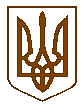 БУЧАНСЬКА     МІСЬКА      РАДАКИЇВСЬКОЇ ОБЛАСТІВІСІМНАДЦЯТА СЕСІЯ    СЬОМОГО    СКЛИКАННЯР  І   Ш   Е   Н   Н   Я« 06 »   жовтня  2016 р. 		          	                               № 771- 18 -VІІПро безкоштовну передачунеоборотних активів з балансу Бучанської міської ради  на баланс відділу освіти Бучанської міської ради	Враховуючи необхідність збереження та належного обслуговування матеріальних цінностей за основним місцем їх розташування, згідно вимог Закону  України «Про бухгалтерський облік та фінансову звітність в Україні», «Методичних рекомендацій з бухгалтерського обліку основних засобів суб`єктів державного сектору», затверджених наказом Міністерства фінансів України № 11 від 23.01.2015 року, та Національного положення (стандарту) бухгалтерського обліку  121 «Основні засоби», керуючись Законом України «Про місцеве самоврядування в Україні»,  Бучанська міська рада ВИРІШИЛА:1.  Провести безкоштовну передачу необоротних активів з балансу Бучанської міської ради на баланс відділу освіти Бучанської міської ради, згідно  додатку 1.Для проведення прийому-передачі необоротних активів створити комісію у складі:    Голова комісії: Смолькін О.П. – заступник міського голови.          Члени комісії:  Боровик О.С.– головний бухгалтер відділу освіти;                                      Голубовська О.Ф. – головний спеціаліст відділу обліку та звітності;                          Докай О.А.– завідувач відділу житлово-комунального господарства;                              Левчук В.В. – головний спеціаліст юридичного відділу;    Цимбал О.І. – начальник відділу освіти.Контроль за виконанням даного рішення покласти на комісію з питань соціально-економічного розвитку, підприємництва, житлово-комунального господарства, бюджету, фінансів та інвестування.Секретар ради						В.П.ОлексюкДодаток 1до рішення сесії Бучанської міської ради№     771- 18 – УІІ від 06.10. 2016 рокуПерелік необоротних активів, що передаються на балансвідділу освіти Бучанської міської радиВсього на суму: один мільйон триста сорок одна тисяча чотириста двадцять чотири грн. 38 коп.Секретар ради								В.П.Олексюк№ з/пНайменування об`єктанеоборотних активівРахунок/ субрахунокКількістьПервісна вартість, грн.Сума зносу, грн.1Витрати по реконструкції двох спортивних майданчиків на території ЗОШ № 1 в м.Буча14111 341 424,38-ВСЬОГО:1 341 424,38-